VUG Steering Committee Meeting -- June 14, 2019Link to BlueJeans https://bluejeans.com/2489653490Present: Stephanie Larrison, Billie Peterson-Lugo, Courtney Mumma, Frank Smutniak, and Chris StarcherRegrets: Kristi Park, Emily WuchnerReference DocumentsNotes from April 24 meeting: https://docs.google.com/document/d/1zrGPwkpoKGSkAG18Z-cyLmHJjda_BHvJ7eRL6HQ3fPM/editNotes from March 22 meeting: 
https://docs.google.com/document/d/1ktEEXxEgFom6WywxF-XjTe05XmNlrUuUJ2YAoMz9iNA/editNotes from January 17 meeting: https://docs.google.com/document/d/12n-A0psfoR0EXMzPNlYpzkspobvwniFaYtoM6eL1d9w/edit?usp=sharingDraft Schedule: https://drive.google.com/open?id=10kw2VL4qmEqM8iZZyD9YSCfftimPTmVjVireo Documentation: https://texasdigitallibrary.atlassian.net/wiki/spaces/VUG/pages/87490693/Documentation+--+Vireo+4.0Vireo end user tasks for 2/18/2019 - 3/8/2019 Community Sprint: https://texasdigitallibrary.atlassian.net/wiki/spaces/VUG/pages/871464961 Vireo end user tasks for future Community Sprint: https://texasdigitallibrary.atlassian.net/wiki/spaces/VUG/pages/886407170/Vireo+end+user+tasks+for+future+Community+Sprint AgendaTAMU sized with Frank this week, sprint begins next Monday with goal to release July 1Stephanie helped to distinguish between release requirements and ‘go live’ requirementsSizing with Frank and TAMU - 11 items, only 7 not started, 3 about documentation, 4 are ‘bugs’Stephanie asks for beta testing rather than July 1 releaseVUG - small subgroup of testing; usually don’t test deploymentDirect outreach strategyFrank - largely haven’t added features, rapid deploymentsChris agrees to skip beta tests for now; save user group for more valuable timeBillie - sees what we did at TCDL as testing for the releaseGoal to finish up user documentation by July 1 as wellKristi available to help when she gets back from vacationStephanie says it’s mostly done - Proquest is outstanding, but largely the same as before; need to explain override and workflow steps; using sync with parent - define and describe useOnline training and/or videosNeed to update scripts - JulyTXETDA opportunity to present Vireo in the fall of 2019 (or when Stephanie is ready)Potential outstanding issues with Vireo 4 (see also https://github.com/TexasDigitalLibrary/Vireo/projects/19)Export issue (see April agenda) Resolved for DSpace simple export formatAdvisor/batch comment issue (see April agenda) FSS Nearly complete - included in next sprintStudents not receiving initial submission e-mail message; FS will review 1122 and 1123 (see April agenda) Resolved/DelayedVireo software license (see April agenda) Weaver has the MIT licenseCurrent license is BSD 2-Clause "Simplified" or "FreeBSD" licenseDiscuss/consider GPL 2.0 - free to use, and any modified versions must also be freely available. This means modified versions can be sold, but the modified code must be freely available.Justifiable since Vireo 4 is an end-productProtects usFrank recommending MIT license for everything - Do we need to create an issue to start a license file?Will just be part of the github -- CM to doFor reference: https://en.wikipedia.org/wiki/License_compatibility, https://opensource.org/licenses “Wobbliness” of Vireo during workshop at TCDLAn issue arose that is part of the current sprint - hanging modalUpdate on the status of Vireo 4 development since April meeting and TCDL(see also https://github.com/TexasDigitalLibrary/Vireo/projects/19)Vireo 4 release and migration strategy after VUG meeting at TCDL FS advises release even if migration strategy isn’t ready so folks can use/test itTexas State will help test migrationUpdated schedule (see April agenda for notes)Frank working with TAMU over the next week to figure out exactly what needs to be migrated and document it - Slack and Confluence documentation as a resultKP and CM meeting about services in a week and discussing Vireo migration is part of thatTestingNeed to test DSpace export - embargo retention? FSS embargo date present in current dspace export - will test import to dspace.Was an issue that may have been resolved alreadyCourtney, Billie and Stephanie to work on draft release email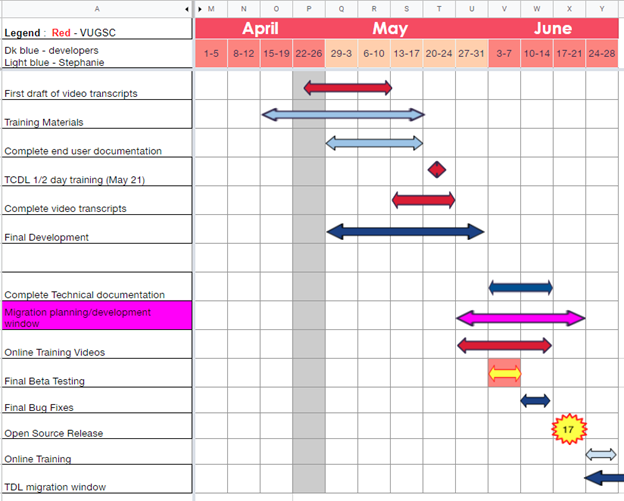 BeginEndTaskAssignedNotes4/16/20195/17/2019Training MaterialsStephanieAgenda -hands on creation of parent/ child orgs, customizing workflows, editing field profiles, assigning controlled vocab4/24/20195/10/2019First draft of video transcriptsSC 16 scripts to edit4/24/20195/31/2019Final developmentFrank and ?As of 4/23/19 development requested for issues labeled Next (13) ; In Progress (7) ;  Review (6)4/29/20195/17/2019Complete end user documentationStephanie5/13/20195/24/2019Complete video transcriptsSC5/21/20195/21/2019TCDL 1/2 day trainingSL, CC, CM CC & CM to assist attendees with hands on exercises5/28/20196/14/2019Online Training VideosSC  16+ to create5/28/20196/26/2019Migration planning/development ??CM &KP begin.  Frank and ? after open source release Kristi took her vacation, so we’re meeting on the 23rd to outline our plan and will update the group that week.6/3/20196/7/2019Final Beta Testing Window Will any more testing be required after current TAMU sprint?  - Not necessary6/3/20197/1/20199Complete Technical documentationFrank and TAMU What is outstanding?6/10/20197/1/2019Final Bug fixesFrank6/17/20197/1/2019Open Source ReleaseFrank6/17/20198/16/2019TDL migration window This would only be for one pilot migration8/16/2019Go Live release6/17/20198/16/2019Online TrainingStephanie9/1/20194/1/2020Migrations of TDL Vireo members